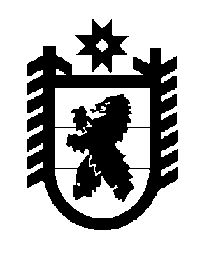 Российская Федерация Республика Карелия    ПРАВИТЕЛЬСТВО РЕСПУБЛИКИ КАРЕЛИЯРАСПОРЯЖЕНИЕот  26 марта 2014 года № 155р-Пг. Петрозаводск Внести в Перечень государственных услуг, предоставление которых организуется в многофункциональных центрах предоставления государст-венных и муниципальных услуг в Республике Карелия, утвержденный распоряжением  Правительства Республики Карелия от  21 августа                  2012 года № 521р-П (Собрание законодательства Республики Карелия, 2012, № 8, ст. 1515; 2013, № 2, ст. 290; № 4, ст. 677), с изменениями, внесенными распоряжением Правительства Республики Карелия от                     24 января 2014 года № 29р-П, следующие изменения:1) дополнить пунктами 3.1-3.13 следующего содержания:2) пункты 15, 23, 24 признать утратившими силу;3) дополнить строкой и пунктом 37 следующего содержания:	             ГлаваРеспублики  Карелия                                                             А.П. Худилайнен«3.1присвоение звания «Ветеран труда Республики Карелия» 3.2присвоение звания «Ветеран труда»3.3назначение и выплата единовременного пособия при всех формах устройства детей, лишенных родительского попечения, на воспитание в семью3.4предоставление ежемесячной денежной выплаты родителям погибших (умерших) военнослужащих3.5предоставление ежегодного санаторно-курортного лечения на территории Российской Федерации родителям погибших (умерших) военнослужащих3.6предоставление единовременного пособия при рождении ребенка3.7предоставление единовременного пособия при рождении ребенка, выплачиваемого дополнительно к единовремен-ному пособию при рождении ребенка, предусмотренному Федеральным законом от 19 мая 1995 года № 81-ФЗ «О государственных пособиях гражданам, имеющим детей»3.8предоставление ежегодной компенсационной выплаты на приобретение школьных принадлежностей для детей из многодетных семей3.9назначение и выплата ежемесячной доплаты к пенсиям гражданам, проходившим военную службу по призыву в Афганистане и (или) Чеченской Республике и ставшим инвалидами вследствие военной травмы3.10назначение дополнительного ежемесячного материаль-ного обеспечения гражданам, имеющим особые заслуги перед Республикой Карелия3.11предоставление ежегодной денежной выплаты лицам, награжденным нагрудным знаком «Почетный донор России» («Почетный донор СССР»)3.12предоставление ежемесячной денежной компенсации в соответствии с постановлением Правительства Россий-ской Федерации от 22 февраля 2012 года № 142                         «О финансовом обеспечении и об осуществлении выплаты ежемесячной денежной компенсации, установленной частями 9, 10 и 13 статьи 3 Федерального закона «О денежном довольствии военнослужащих и предоставлении им отдельных выплат»3.13выплата регионального единовременного пособия при усыновлении (удочерении)»;«Управление ветеринарии Республики КарелияУправление ветеринарии Республики Карелия37.Регистрация специалистов в области ветеринарии, занимающихся предпринимательской деятельностью».